OFFICIAL CANADIAN KENNEL CLUB ENTRY FORM OBEDIENCE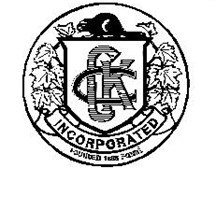 FORBIDDEN PLATEAU OBEDIENCE AND TRACKING CLUBALL-BREED TRACKING TESTSaturday, March 17, 2018Limited Entries: - 10 TD’S AND 1 TDXI CERTIFY that I am the registered owner(s) of the dog or that I am the authorized agent of the owner(s) whose name(s) I have entered above and accept full responsible for all statements made in this entry. In consideration of the acceptance of this entry, I(we) agree to be bound by the rules and regula- tions of the Canadian Kennel Club and by any additional rules and regulations appearing in the premium list.Signature of Owner or Agent	Telephone Number	E-Mail AddressENTRY FEES:	T.D. $65.00;	T.D.X. $80.00;	CKC LISTING FEE: $10.50Make cheques payable to:  F.P.O.T.C. and mail to:Lesley Kenyon1664 Claudet Road, Nanoose Bay, BC V9P 9B4 CLOSING DATE: Wednesday, Feb. 28, 2018 @ 4:00 pmENTRY FEES:	T.D. $65.00;	T.D.X. $80.00;	CKC LISTING FEE: $10.50Make cheques payable to:  F.P.O.T.C. and mail to:Lesley Kenyon1664 Claudet Road, Nanoose Bay, BC V9P 9B4 CLOSING DATE: Wednesday, Feb. 28, 2018 @ 4:00 pmENTRY FEES:	T.D. $65.00;	T.D.X. $80.00;	CKC LISTING FEE: $10.50Make cheques payable to:  F.P.O.T.C. and mail to:Lesley Kenyon1664 Claudet Road, Nanoose Bay, BC V9P 9B4 CLOSING DATE: Wednesday, Feb. 28, 2018 @ 4:00 pmFees:	Entry Fee $ 		Listing Fee: $ 		Total: $ 	Fees:	Entry Fee $ 		Listing Fee: $ 		Total: $ 	Fees:	Entry Fee $ 		Listing Fee: $ 		Total: $ 	Test Entered:	TD	TDX	Worker DrawTest Entered:	TD	TDX	Worker DrawTest Entered:	TD	TDX	Worker DrawRegistered Name of Dog:Registered Name of Dog:Registered Name of Dog:Breed:Variety:MALE	 FEMALECheck One and Enter NumberCKC Registration #  CKC Miscellaneous #CKC ERN #	 ListedCKC PEN #Date of Birth:	D 	M 	Y 	Date of Birth:	D 	M 	Y 	Check One and Enter NumberCKC Registration #  CKC Miscellaneous #CKC ERN #	 ListedCKC PEN #Place of Birth:  Canada	 ElsewherePlace of Birth:  Canada	 ElsewhereBreeder(s):Breeder(s):Breeder(s):Sire:Sire:Sire:Dam:Dam:Dam:Reg. Owners:Reg. Owners:Reg. Owners:Owner’s Address:Owner’s Address:Owner’s Address:Owner’s CKC Membership No:Owner’s CKC Membership No:Owner’s CKC Membership No:Name of Agent (if any):Name of Agent (if any):Name of Agent (if any):Agent’s Address:Agent’s Address:Agent’s Address:Mail to be sent to:	 Owner	or	 AgentMail to be sent to:	 Owner	or	 AgentMail to be sent to:	 Owner	or	 Agent